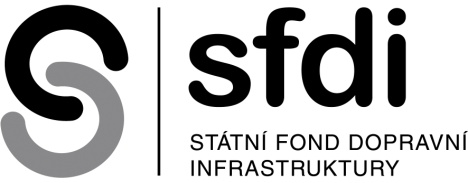 ČESTNÉ PROHLÁŠENÍ UCHAZEČEO PROKÁZÁNÍ SPLNĚNÍ KVALIFIKAČNÍCH PŘEDPOKLADŮ Tímto jako osoba oprávněná jednat za uchazečenázev	............................................................IČ	............................................................. při podání nabídky na veřejnou zakázku „Břeclav bez bariér II. Etapa – ul. Lidická, chodníky ul. Skopalíkova – Na Zvolenci, pravá strana“čestně prohlašuji, že jako uchazeč o předmětnou veřejnou zakázku splňuji základní kvalifikační předpoklady ve smyslu § 53 odst. 1 zákona č. 137/2006 Sb., o veřejných zakázkách, neboť dle:§ 53 odst. 1 písm. a) ZVZ – dodavatel, statutární orgán dodavatele, ani žádný z členů statutárního orgánu dodavatele nebyl pravomocně odsouzen pro trestný čin spáchaný ve prospěch organizované zločinecké skupiny, trestný čin účasti na organizované zločinecké skupině, legalizace výnosů z trestné činnosti, podílnictví, přijetí úplatku, podplacení, nepřímého úplatkářství, podvodu, úvěrového podvodu, včetně případů, kdy jde o přípravu nebo pokus nebo účastenství na takovém trestném činu nebo došlo k zahlazení odsouzení za spáchání takového trestného činu; jde-li o právnickou osobu, splňuje tento předpoklad jak tato právnická osoba, tak její statutární orgán nebo každý člen statutárního orgánu, a je-li statutárním orgánem dodavatele či členem statutárního orgánu dodavatele právnická osoba, splňuje tento předpoklad jak tato právnická osoba, tak její statutární orgán nebo každý člen statutárního orgánu této právnické osoby; podává-li nabídku či žádost o účast zahraniční právnická osoba prostřednictvím své organizační složky, splňuje předpoklad podle tohoto písmene vedle uvedených osob rovněž vedoucí této organizační složky. Tento základní kvalifikační předpoklad dodavatel splňuje jak ve vztahu k území České republiky, tak i k zemi svého sídla, místa podnikání či bydliště;§ 53 odst. 1 písm. b) ZVZ – dodavatel, statutární orgán dodavatele, ani žádný z členů statutárního orgánu dodavatele nebyl pravomocně odsouzen pro trestný čin, jehož skutková podstata souvisí s předmětem podnikání dodavatele podle zvláštních právních předpisů nebo došlo k zahlazení odsouzení za spáchání takového trestného činu; jde-li o právnickou osobu, splňuje tuto podmínku jak tato právnická osoba, tak její statutární orgán nebo každý člen statutárního orgánu, a je-li statutárním orgánem dodavatele či členem statutárního orgánu dodavatele právnická osoba, splňuje tento předpoklad jak tato právnická osoba, tak její statutární orgán nebo každý člen statutárního orgánu této právnické osoby; podává-li nabídku či žádost o účast zahraniční právnická osoba prostřednictvím své organizační složky, splňuje předpoklad podle tohoto písmene vedle uvedených osob rovněž vedoucí této organizační složky. Tento základní kvalifikační předpoklad dodavatel splňuje jak ve vztahu k území České republiky, tak i k zemi svého sídla, místa podnikání či bydliště;§ 53 odst. 1 písm. c) ZVZ – dodavatel v posledních 3 letech nenaplnil skutkovou podstatu jednání nekalé soutěže formou podplácení podle zvláštního právního předpisu;§ 53 odst. 1 písm. d) ZVZ – vůči majetku dodavatele neprobíhá, ani v posledních 3 letech neproběhlo insolvenční řízení, v němž bylo vydáno rozhodnutí o úpadku nebo insolvenční návrh nebyl zamítnut proto, že majetek nepostačuje k úhradě nákladů insolvenčního řízení, nebo nebyl konkurs zrušen proto, že majetek byl zcela nepostačující nebo zavedena nucená správa podle zvláštních právních předpisů;§ 53 odst. 1 písm. e) ZVZ – dodavatel není v likvidaci;§ 53 odst. 1 písm. f) ZVZ – dodavatel nemá v evidenci daní zachyceny daňové nedoplatky, a to ani ve vztahu ke spotřební dani; tento základní kvalifikační předpoklad dodavatel splňuje jak v České republice, tak v zemi sídla, místa podnikání či bydliště dodavatele,§ 53 odst. 1 písm. g) ZVZ – dodavatel nemá nedoplatek na pojistném a na penále na veřejné zdravotní pojištění; tento základní kvalifikační předpoklad dodavatel splňuje jak v České republice, tak v zemi sídla, místa podnikání či bydliště dodavatele,§ 53 odst. 1 písm. h) ZVZ – dodavatel nemá nedoplatek na pojistném a na penále na sociální zabezpečení a příspěvku na státní politiku zaměstnanosti; tento základní kvalifikační předpoklad dodavatel splňuje jak v České republice, tak v zemi sídla, místa podnikání či bydliště dodavatele,§ 53 odst. 1 písm. i) ZVZ – dodavatel nebyl v posledních 3 letech pravomocně disciplinárně potrestán či mu nebylo pravomocně uloženo kárné opatření podle zvláštních právních předpisů, je-li podle § 54 písm. d) požadováno prokázání odborné způsobilosti podle zvláštních právních předpisů; pokud dodavatel vykonává tuto činnost prostřednictvím odpovědného zástupce nebo jiné osoby odpovídající za činnost dodavatele, vztahuje se tento předpoklad na tyto osoby;§ 53 odst. 1 písm. j) ZVZ – dodavatel není veden v rejstříku osob se zákazem plnění veřejných zakázek;§ 53 odst. 1 písm. k) ZVZ – dodavateli nebyla v posledních třech letech pravomocně uložena pokuta za umožnění výkonu nelegální práce podle zvláštního právního předpisu.Dále čestně prohlašuji, že jako uchazeč o předmětnou veřejnou zakázku splňuji rovněž profesní kvalifikační předpoklady uvedené ve smyslu § 54 zákona č. 137/2006 Sb., o veřejných zakázkách v zadávací dokumentaci a před podpisem smlouvy předložím originál, nebo ověřenou kopii:a) výpisu z obchodního rejstříku, či výpis z jiné obdobné evidence, který nesmí být starší než 90 kalendářních dnů před termínem pro podání nabídek,b) doklady o oprávnění k podnikání podle zvláštních právních předpisů v rozsahu odpovídajícím předmětu veřejné zakázky, zejména doklad prokazující příslušné živnostenské oprávnění či licenci.Dále čestně prohlašuji, že jsem jako uchazeč o předmětnou veřejnou zakázku ekonomicky a finančně způsobilý splnit výše uvedenou veřejnou zakázku v plném rozsahu.v.............................................	dne...........................	 ..........……………………………….	podpis osoby	oprávněné jednat za uchazeče